План работы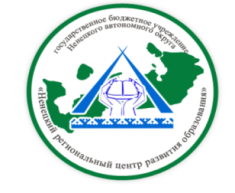 ГБУ НАО «Ненецкий региональныйцентр развития образования»на ноябрь  2020 года                                                                В течение месяцаИ.о. директора  ГБУ НАО «НРЦРО»                                                Е.В. ХабароваДатаМероприятиеМесто проведения и времяОтветственный3.11МО учителей ИЗО, черчения и МХК  «Исследовательская деятельность в предметной области «Искусство»Дистанционно на платформе ZOOM15.00 Ульяновская Н.Д.5.11МО учителей музыки «Особенности преподавания раздела «Слушание музыки»Дистанционно на платформе ZOOM11.00 Ульяновская Н. Д.5.11МО учителей технологии (технический труд) «Эффективные методы и приемы для подготовки обучающихся к олимпиадам разного уровня»Дистанционно на платформе ZOOM15.30 Ульяновская Н.Д.6.11МО учителей технологии (обслуживающий труд) «Работа с конструктором My TestX»Дистанционно на платформе ZOOM11.00Ульяновская Н. Д.10.11Совещание в режиме ВКС для ответственных лиц за деятельность КЦ в ОО, расположенных на территории МО «МР «Заполярный район» «Организация деятельности Консультационного центра «Поддержка семей, имеющих детей» в НАО, перспективы развития, планирование деятельности» ГБУ НАО «НРЦРО»14.00Дрыгалова Г.В.11.11ВКС по итогам школьного этапа ВсОШ и подготовке к муниципальному (территориальному) этапуГБУ НАО «НРЦРО» кабинет 19 15.00 Ижемцева Л.А.11.11Вебинар «Основные технологические решения сдачи ЕГЭ по информатике в компьютерной форме»ГБУ НАО «НРЦРО»11.00Шамов А.С.11.11Реализация программы просвещения родителей по вопросам психологии и педагогики «Семья НАО – компетентная семья»Практическое занятие для родителей с детьми в онлайн-режиме на тему: «Знакомство с цветом (проживание цвета) детей раннего возраста»Центр «ДАР»18.00ZOOMЧанаева Ц.Н.Шевелева А.А.12.11Модульный семинар для воспитателей ДОО, расположенных на территории МО «МР «Заполярный район» «Игры и упражнения по коррекции и развитию познавательных процессов» Занятие 2 «Игры и упражнения по коррекции и развитию познавательных процессов»	Центр «ДАР»13.00ZOOMШевелева А.А.16.11Муниципальный (территориальный) этап ВсОШ по астрономииОбщеобразовательные организации 14.30 Яковлева Н.П.Ижемцева Л.А.16.11Всероссийский экологический диктантГБУ НАО «НРЦРО»11.00А.П. Чайка16.11Модульный семинар «Развитие дошкольников посредством использования дидактических игр, учебно-игровых пособий»1 занятие «Понятие дидактическая игра. Дары Фребеля». 2 занятие «Блоки Дьенеша»  и «Палочки Кьюзинера» ГБУ НАО «НРЦРО» Дистанционный режимВладимирова А.Н.17.11Муниципальный (территориальный) этап ВсОШ по немецкому языкуОбщеобразовательные организации 14.30 Яковлева Н.П.Ижемцева Л.А.18.11Онлайн-игра «Заполярный край» для обучающихся отдаленных населенных пунктов НАОГБУ НАО «НРЦРО» кабинет 19 15.00 Шишалова А.А.18.11МО учителей физики «Современные образовательные технологии в практике учителя физики»ГБУ НАО «НРЦРО»В режиме Zoom конференции15.00.Чайка А.П.18.11МО преподавателей ДШИ музыкального направления «Информационная компетентность педагога дополнительного образования»дистанционноИпатова Т.П.18.11Муниципальный (территориальный) этап олимпиады по краеведению в рамках Межрегиональной олимпиады по краеведению и родным языкамГБУ НАО «НРЦРО»Кабинет 2114.45Талеева Л.Я.18.11Диагностика компетенций учителей «Оценка предметных и методических компетенций методистов» (по распоряжению ДОКиС НАО № 816-р от 22.10.2020)ГБУ НАО «НРЦРО» кабинет 1010.00Войцеховская А.А.19.11Муниципальный (территориальный) этап ВсОШ по экономикеОбщеобразовательные организации 14.30 Яковлева Н.П.Ижемцева Л.А.19.11Тренировочный экзамен по информатике и ИКТ в компьютерной форме (КЕГЭ)Общеобразовательные организации9.00Шамов А.С.19.11МО учителей начальных классов «Проблемы и перспективы введения родного (русского)  языка в начальной школе»ГБУ НАО «НРЦРО»15.00 на платформе ZOOMПетухова М.С.19.11Модульный семинар «Развитие дошкольников посредством использования дидактических игр, учебно-игровых пособий»3 занятие Учебное пособие «Сложи узор». «Геометрик».   4 занятие «Словесные игры, настольно-печатные, игры с предметами»ГБУ НАО «НРЦРО» Дистанционный режимВладимирова А.Н.20.11Муниципальный (территориальный) этап ВсОШ по экологииОбщеобразовательные организации 14.30 Яковлева Н.П.Ижемцева Л.А.21.11Муниципальный (территориальный) этап ВсОШ по ОБЖОбщеобразовательные организации 10.00 Яковлева Н.П.Ижемцева Л.А.23.11Муниципальный (территориальный) этап ВсОШ по английскому языкуОбщеобразовательные организации 14.30 Яковлева Н.П.Ижемцева Л.А.24.11Муниципальный (территориальный) этап ВсОШ по физикеОбщеобразовательные организации 14.30 Яковлева Н.П.Ижемцева Л.А.24.11МО учителей физической культуры «Совершенствование форм и методов организации образовательного процесса в соответствии с требованиями ФГОС»ГБУ НАО «НРЦРО» дистанционноЧечуев П.Н.24.11МО учителей биологии «Анализ УМК «Биология» 5 класс под редакцией Пономарёвой и под редакцией Пасечника». ГБУ НАО «НРЦРО»В режиме Zoom конференции15.30.А.П. Чайка24.11МО молодых педагогов «Особенности подготовки учителя к конкурсным мероприятиям»дистанционноИпатова Т.П.24.11Муниципальный (территориальный)  этап окружной олимпиады выпускников начальной школы по математике в 2020/21 учебном годуОбщеобразовательные организацииПетухова М.С.24.11МО педагогов-психологов ДОО НАО «Социально-психологические особенности детей-сирот и детей, оставшихся без попечения родителей»Центр «ДАР»13.30Климина С.А.Ляпина О.П.25.11Муниципальный (территориальный) этап ВсОШ по русскому языкуОбщеобразовательные организации 14.30 Яковлева Н.П.Ижемцева Л.А.25.11МО учителей химии «Реализация системно-деятельностного подхода на уроках химии»ГБУ НАО «НРЦРО»В режиме Zoom конференции15.00.А.П. Чайка25.11МО преподавателей ДШИ художественного направления «Информационная компетентность педагога дополнительного образования»дистанционноИпатова Т.П.25.11МО учителей-логопедов ОО НАО «Нарушение сенсорной интеграции у детей: симптомы, диагностика, коррекция»Центр «ДАР»11.00Безумова Н.В.25.11Реализация программы просвещения родителей по вопросам психологии и педагогики «Семья НАО – компетентная семья»Консультация для родителей в дистанционном формате «Как уберечь ребёнка от гаджетозависимости» (рекомендации родителям)Центр «ДАР»18.00ZOOMЧанаева Ц.Н.Солонович Е.А.25.11Методическое объединение воспитателей групп раннего возраста, молодых педагогов «Обобщение и распространение опыта работы ГБДОУ НАО «ДС «Ромашка» «Воспитание, формирование нравственных качеств личности ребенка раннего и младшего возраста посредством дидактических игр».ГБУ НАО «НРЦРО»Дистанционный режимВладимирова А.Н.26.11МО педагогов-психологов ОО НАО «Арт-технологии в работе педагога-психолога»Центр «ДАР»15.00Артемова Е.А.26.11МО учителей Коррекционно-развивающего обучения «Формирование мотивации к обучению в классах коррекционно-развивающего обучения»ГБУ НАО «НРЦРО» 15.00 на платформе ZOOMПетухова М.С.26.11Плановое заседание Главной аттестационной комиссии управления образования, молодежной политики и спорта  Департамента ОКиС НАОГБУ НАО «НРЦРО» Кабинет № 1014.00Хабарова К.А.26.11Муниципальный (территориальный) этап региональной олимпиады по краеведениюОбщеобразовательные организации14.30 Талеева Л.Я.26.11Заключительный этап Межрегиональной олимпиады по краеведению и родным языкам.ГБУ НАО «НРЦРО»Кабинет 10Талеева Л.Я.26.11Модульный семинар для воспитателей ДОО, расположенных на территории МО «МР «Заполярный район» «Игры и упражнения по коррекции и развитию эмоционально-волевой и коммуникативной сфер» Занятие 3 «Игры и упражнения по коррекции и развитию эмоционально-волевой и коммуникативной сфер»	Центр «ДАР»13.00ZOOMШевелева А.А.27.11Муниципальный (территориальный) этап ВсОШ по биологииОбщеобразовательные организации 14.30 Яковлева Н.П.Ижемцева Л.А.27.11Заключительный этап Межрегиональной олимпиады по краеведению и родным языкам.ГБУ НАО «НРЦРО»Кабинет 10Талеева Л.Я.28.11Муниципальный (территориальный) этап ВсОШ по физической культуреОбщеобразовательные организации 10.00 Яковлева Н.П.Ижемцева Л.А.30.11Муниципальный (территориальный) этап ВсОШ по искусству (МХК)Общеобразовательные организации 14.30 Яковлева Н.П.Ижемцева Л.А.30.11Методическое объединение специалистов по ФИЗО, молодые воспитатели «Работа с родителями и особенность проведения совместных интегрированных занятий с детьми с ОВЗ»ГБУ НАО «НРЦРО»Дистанционный режимВладимирова А.Н.МероприятиеМесто проведения и времяОтветственныйРесурсная площадка «Формирование элементарных математических представлений в соответствии с   ФГОС ДО» ГБДОУ НАО «Д- сад «Ромашка»Владимирова А.Н.Ресурсная площадка по направлению «Эффективные формы работы с участниками образовательных отношений в приобщении детей дошкольного возраста к культуре и традициям русского народа»ГБДОУ НАО «ЦРР – детский сад «Гнездышко»Владимирова А.Н.Ресурсная площадка «Речевое развитие детей  старшего дошкольного возраста как приоритетная задача ФГОС ДО»ГБДОУ НАО «ЦРР – детский сад «Радуга»Владимирова А.Н.Ресурсная  площадка по направлению «Исследовательская деятельность обучающихся»  ГБОУ НАО «СШ п. Красное»А.П. ЧайкаВсероссийский конкурс «#ВместеЯрче»ГБУ НАО «НРЦРО»октябрь-ноябрьВойцеховская А.А.Фестиваль родительских инициатив ГБУ НАО «НРЦРО»октябрь 2020 – май 2021Войцеховская А.А.Региональный этап Всероссийского конкурса отрядов юных инспекторов движения «Безопасное колесо – 2020».29.11.2020-30.11.2020онлайн форматЧечуев П.Н.Организация и проведение Акции «16 дней против насилия», проводимой под эгидой Организации Объединённых Наций (План реализации Комплекса мер по совершенствованию системы профилактики суицида среди несовершеннолетних в образовательных организациях НАО в 2020 году, распоряжение ДОКиС НАО от  № - 50р от  № 1242-р)Центр «ДАР»26.11 – 11.12специалисты Центра «ДАР»Осенний марафон (фестиваль) лучших практик региона по работе с детьми ОВЗ, детьми-инвалидами, приуроченный к профессиональным праздникам в сфере психолого-педагогической практики (по отдельному плану)14.11 - день логопеда19.11 - день дефектолога22.11 - день психологаЦентр «ДАР»ноябрь 2020Богданова Т.А.Климина С.А.Артемова Е.А.Безумова Н.В.Региональный конкурс для педагогов родного (ненецкого) языка и литературы «Лучший мастер-класс»Общеобразовательные организацииноябрьТалеева Л.Я.Страничка ненецкого языка в ВКГруппа «НРЦРО» в Вконтакте   ноябрьВарницына О. И.Акция «Толаӈгова’ час» (Час чтения на ненецком языке), к 115-летию А.П. Пырерки. В рамках Дней ненецкой письменности в НАО в 2020 г.Группа НРЦРО в ВКонтакте ноябрьВарницына О.И. Международная просветительская акция «Большой этнографический диктант»В режиме онлайн3-8 ноябряПетухова М.С.XVIII Международная  олимпиада по истории авиации и воздухоплавания имени А.Ф. Можайского для обучающихся с 12 до 18 летс 01.11.2020г.-30.04.2021г.Петухова М.С.Мониторинг сайтов ОО НАО на предмет наличия и наполнения информацией раздела «Наставник» в рамках исполнения «дорожной карты» по поддержке и сопровождению педагогических работников в возрасте до 35 летГБУ НАО «НРЦРО»ноябрьИпатова Т.П.Региональный заочный конкурс методических разработок по финансовой грамотностиГБУ НАО «НРЦРО»Ноябрь-декабрьИпатова Т.П.Региональный конкурс рисунков «Азбука финансовой грамотности»ГБУ НАО «НРЦРО»Ноябрь-декабрьИпатова Т.П.Игра для обучающихся кадетских классов образовательных организаций НАО «Отечества достойные сыны»ГБУ НАО «НРЦРО»ДистанционноноябрьИпатова Т.П.Региональный заочный конкурс эссе о ДостоевскомГБУ НАО «НРЦРО»Ноябрь-декабрьИпатова Т.П.Стационарные заседания психолого-медико-педагогической комиссииЦентр «ДАР»ноябрьБогданова Т.А.Климина С.А.Шевелева А.А.Доставалова А.П.Безумова Н.В.Ооржак Е.А. Диагностика детско-родительских отношений в рамках ежегодной профилактической акции «Любить и беречь»Центр «ДАР»Артемова Е.А.Дрыгалова Г.В. Ляпина О.П.Организация социально-психологического тестирования  на предмет раннего выявления немедицинского потребления наркотических средств и психотропных веществноябрьСолонович Е.А.